ANNUAL TOWN MEETINGMarch 13, 2018Aurora, MNIN ATTENDANCE:  (57) Craig Anttila, Jon Skelton, Ed Kippley, Jodi Knaus, Emma Shuck, Michael Couri, Ken Kiefat, Donna Kiefat, Gerry Kangas, John Kangas, Beth Wilkes, Alta Sprink, LeRoy Sprink, George Brown, Janice Brown, Jeannine Saari, Sam Wilkes, Mike Palm, Doris Helgerson, Roger Belange, Jeanette Johnson, Robert Allison, Donna Allison, Joe Hochevar, Corinne Thompson, Arlette Mikulich, Dale Erickson, Jeremy Deedrick, Rebekah Deedrick, Betty Stende, Faye Radtke, Betty Harsila, Dean Gibson, Gloria Curfman, Tammy Mineheine, Deidre Schackman, Jim Schackman, Ila Fodness, Ron Johnson, Adam Heikkila, James Larson, Loretta Larson, Mary Matteson, Mark Fredin, Donna Fredin, Denise Ramfjord, David Ramfjord, Mike Skinner, Joanne Barstad, Don Barstad, Bill Maki, Aaron Undeland, Michael Starken, Kay Freeman, Greg Hinsz, Kari Pecacheck, Chad Skelton	The 2018 Annual Town Meeting of the Town of White was called to order by Jon Skelton on 	Tuesday, March 13, 2018, at 8:30 P.M., at the Loon Lake Community Center.	Pledge of Allegiance	Jon Skelton called for Nominations for Moderator  	John Skelton was nominated by John Kangaas.  No other nominations.  	IT WAS MOVED BY SKELTON, SUPPORTED BY KIPPLEY THAT NOMINATIONS BE CLOSED.  	MOTION CARRIED	Jon Skelton took the chair as moderator.4.)	IT WAS MOVED BY MAKI, SUPPORTED BY CHAD SKELTON TO ADJOURN THE 2017 ANNUAL 	TOWN 	MEETING.  MOTION CARRIED	IT WAS MOVED BY SKELTON, SUPPORTED BY KIPPLEY TO OPEN & CONDUCT THE 2018 	ANNUAL TOWN MEETING.  MOTION CARRIED	 Approve and Adopt Agenda as presented	IT WAS MOVED BY PALM, SUPPORTED BY DON BARSTAD TO APPROVE AND ADOPT THE 	AGENDA AS PRESENTED.  MOTION CARRIED	Skelton read preliminary results of the Special Election 273 YES votes and 143 NO votes with 	Board of Canvass meeting on Thursday, March 15, 2018.  Michael Couri was introduced and 	gave a synopsis of the history of the elections.  The City of Aurora was incorporated in 1903 as a 	village and three years later the citizens of the Village petitioned to combine as one entity for 	political purposes for voting with the Township.  Aurora residents could then vote in Township 	elections and run for Township office.  Township residents could not vote in Aurora elections or 	run for Aurora Offices.  Special legislation M.S. 365.44 allowed this but there was a clause 	preventing separation for decades.  In the 70’s, further special legislation was then passed 	allowing the Township to separate from the City but both entities could vote in this election.  In 	1978 a Special Election was held and the vote did not pass.  In 1985, M.S. 365.44 was amended 	with language changes allowing a petition by the residents of a Township and City residents 	could not vote.    Residents of the Township filed a petition in 2017 with the election being held 	today, March 13, 2018.  The separation will occur after the canvassing of the election results.  	From this point forward, Aurora residents cannot attend annual meetings and cannot vote in 	Township elections or run for Township office.   The Township is now separated for all purposes 	from the City of Aurora.  This legally means the two entities are separated for political purposes 	only.  It does not require White Township to sever all ties and relationships with Aurora or 	Aurora to sever all ties and relationships with White Township.  The shared City Hall/Town Hall 	back from 1909 with the Township owning 20% remains and does not change.  This building can 	still remain as the Town Hall.  It will not impact sewer and water services with water provided by 	the City.  It will not impact either the Town’s or City’s membership in the East Range Joint 	Powers Board, the tax rate, public work’s operations, or financials.  All of this remains 	unchanged unless the Township Board authorizes changes.  Matteson asked if Aurora residents 	are Township residents.  Couri answered yes, for voting purposes because we were not 	politically separated.  Skelton wanted to state as a Board they needed to remain neutral 	regarding the election.  He is proud of the projects they have accomplished and the projects 	they have planned for the future.  These projects rely on relationships with the City of Biwabik, 	City of Aurora, and the City of Hoyt Lakes.  This Board is really committed to continue working 	on these projects and with our neighboring communities.  These relationships are driving forces 	to get these projects accomplished.  Some residents may not agree with the water and sewer 	projects, but these projects bring new people into our community, creates more revenue and 	brings new kids into our schools.  It’s all about economic development.  We partner heavily with 	St. Louis County and will be discussing road projects for next year.  We as a Board want to keep 	our community strong and continue to fight for these things, joint projects and working 	together.  Past Boards and relationships with the communities around us have all helped and 	brought us to today.  	Matteson asked her name to be corrected in the 2017 minutes.  	IT WAS MOVED BY STENDE, SUPPORTED BY SAARI TO WAIVE READING OF AND APPROVE THE 	2017 CONTINUATION OF THE ANNUAL MEETING MINUTES.  MOTION CARRIED	IT WAS MOVED BY KIEFAT, SUPPORTED BY STENDE TO SET THE 2019 ANNUAL TOWN 	MEETING FOR TUESDAY, MARCH 12, 2019 AT THE LOON LAKE COMMUNITY CENTER AT 6:00 	P.M.  MOTION CARRIED8.)  	PowerPoint Presentation – Clerk & Treasurer’s Report including Strategic Plan Outcomes 	(included at end of minutes)	Skelton presented the PowerPoint.  	Kangas questioned will the City administer and pay for their own elections now?  Knaus replied 	these conversations have not been held but the City has always reimbursed the Township for all 	costs for their elections.  The presentation continued.  	IT WAS MOVED BY WILKES, SUPPORTED BY CHAD SKELTON PRELIMINARY APPROVING THE 	TOWNSHIP TO BORROW UP TO $1,400,000.00 FOR ROAD WORK TO BE COMPLETED ON 	STEPETZ ROAD, PALO ROAD 41, LANE 49, AND ROAD 51 IN 2018 AND 2019.  MOTION CARRIED	Saari asked who to call regarding Highway 99/37 & 16 visibility and Kippley informed her to call 	Eric Fallstrom with St. Louis County.  Kangas inquired why the Employee Recognition Policy was 	not on the agenda for approval.  Knaus replied it would be on the Continuation of Annual 	Meeting agenda or it can be added at the end of the agenda. Matteson inquired why the 	Township paid for half of the cost for the blacktop trailer.  Skelton replied we have more roads 	and use it more and partnering with the City of Aurora and City of Hoyt Lakes saved us a lot of 	money.  Harsila inquired how the roads are selected for 	dust control.  Skelton indicated roads 	are selected based on usage and the budget.  It was requested to be applied on Hult Road by the 	powerlines which is a County Road and Kippley stated we will inform the County.  Skelton 	invited anyone coming to the Board meetings and ask questions before the whole Board.  	Stende inquired if the annexation funds are included in the Category 4 Beginning Balance to 	Ending Balance chart and Knaus replied yes, because they are deposited.  Kiefat’s inquired about 	grant funding as they are the only house not connected to water and sewer on 3rd street.  It is 	important to them and they want to be connected.  Kippley informed them we have applied for 	grant funding through IRRRB again this year.  Matteson asked why the annexation payments are 	not included in the graph on page 19.  Knaus explained because this graph explains our day to 	day operations.  Matteson asked about the total settlement payments for annexation.  Knaus 	replied $1.6 million in the Board of Audit packet.  Stende inquired if all debt was included in the 	graph on page 20 including vehicle payments.  Knaus replied yes.  Matteson inquired if interest 	rates were monitored and questioned why we don’t purchase six months CD’s with a higher 	interest rate.  Knaus replied we went with the highest interest rates offered and we will look 	into shorter CD’s.  Kangas would like to see the costs for water and wastewater services 	separated out so they can see what we are spending as we move forward with this venture.  	Kangas would like to see where we have saved money.  Kippley explained a big savings has been 	getting our fuel through St. Louis County.  	IT WAS MOVED BY MATTESON, SUPPORTED BY PALM TO DELAY THE 2018 LEVY DISCUSSION 	UNTIL THE CONTINUATION OF THE ANNUAL MEETING.  MOTION CARRIED	IT WAS MOVED BY MATTESON, SUPPORTED BY RADTKE TO ACCEPT THE CLERK’S REPORT.  	MOTION CARRIED9.)  	Other Business	IT WAS MOVED BY KANGAS, SUPPORTED BY WILKES APPROVING THE TOWNSHIP TO SPEND 	$1,000.00 ON THE EMPLOYEE RECOGNITION.  MOTION CARRIED	10.)  IT WAS MOVED BY STENDE, SUPPORTED BY SAARI TO KEEP THE MEETING OPEN AND TO 	SCHEDULE THE CONTINUATION OF ANNUAL MEETING FOR TUESDAY, SEPTEMBER 11, 2018 AT 	6:00 P.M. AT THE LOON LAKE COMMUNITY CENTER.  MOTION CARRIED AT 9:45 P.M.	POWERPOINT PRESENTATION SLIDES ARE ATTACHED.  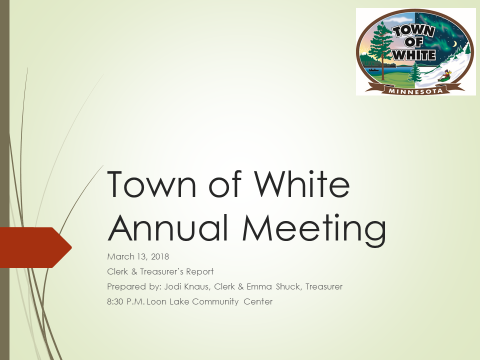 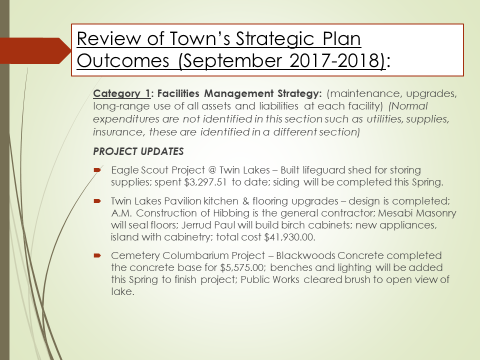 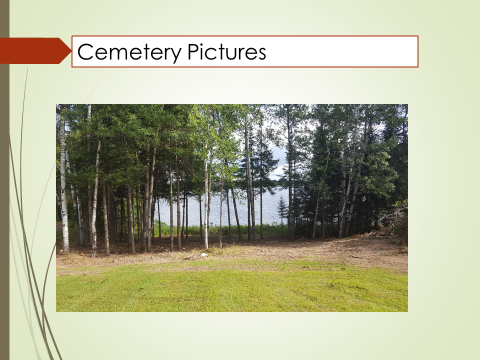 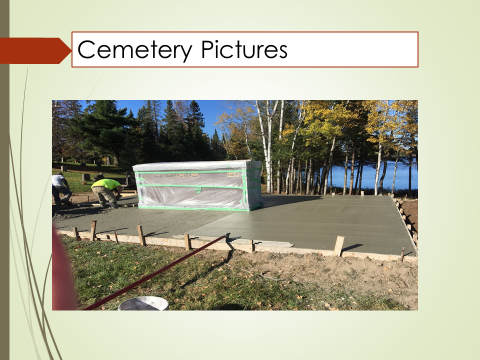 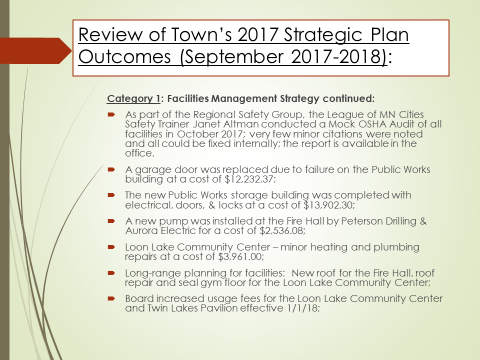 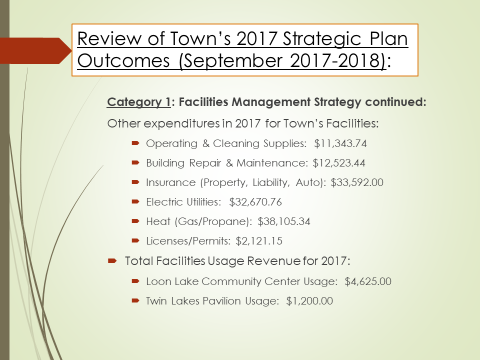 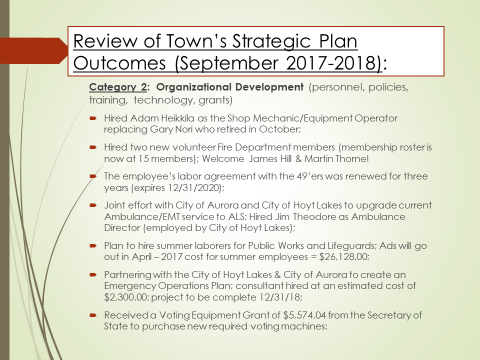 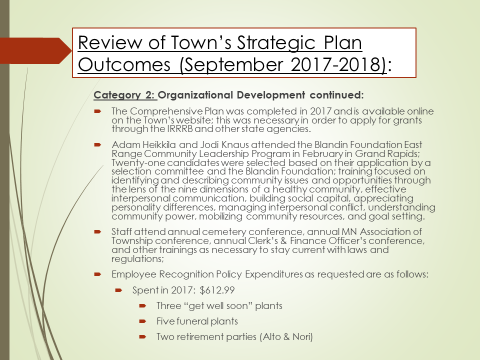 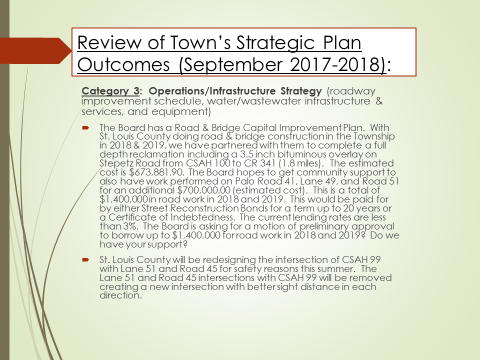 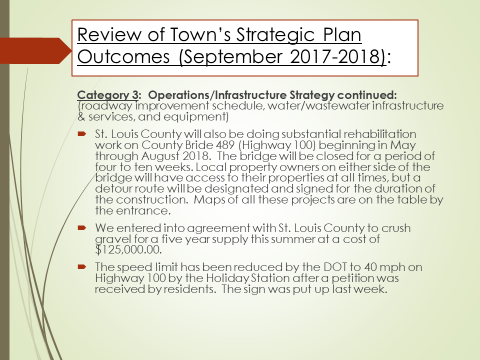 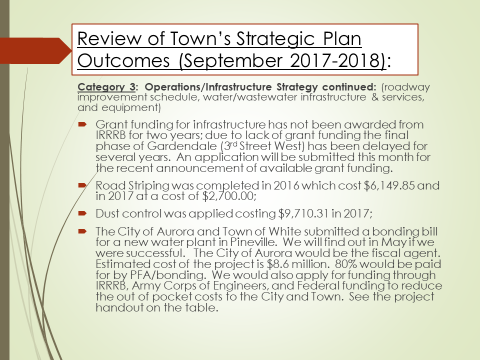 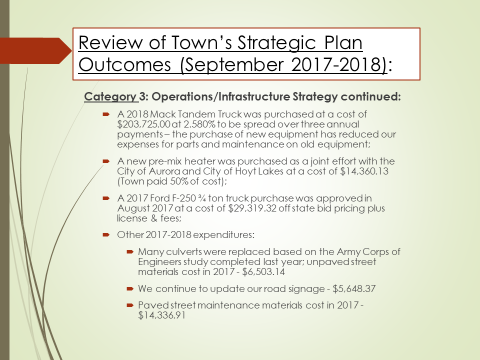 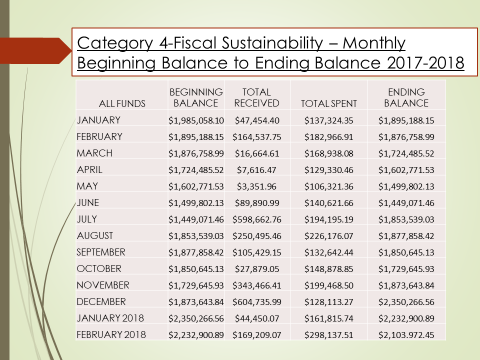 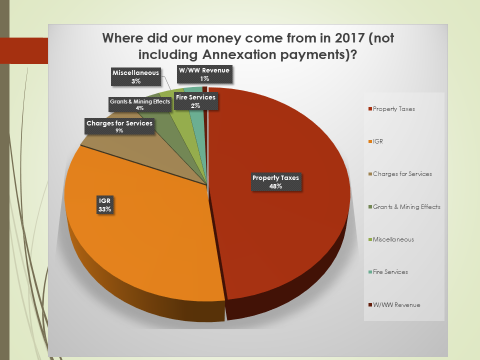 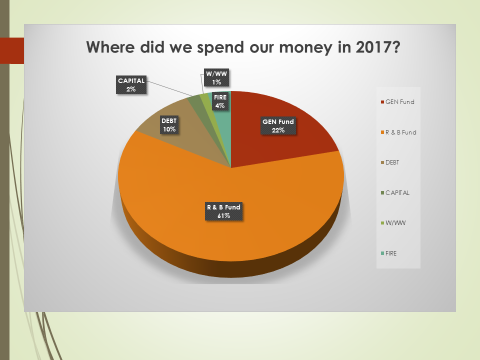 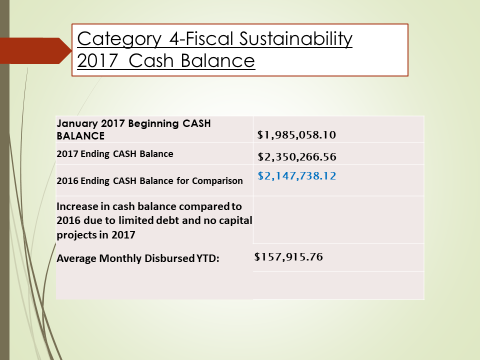 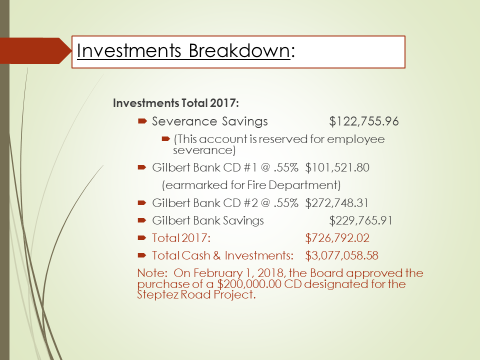 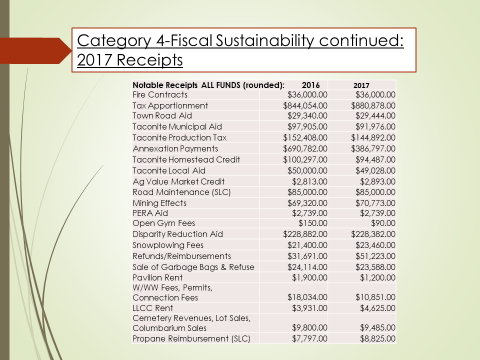 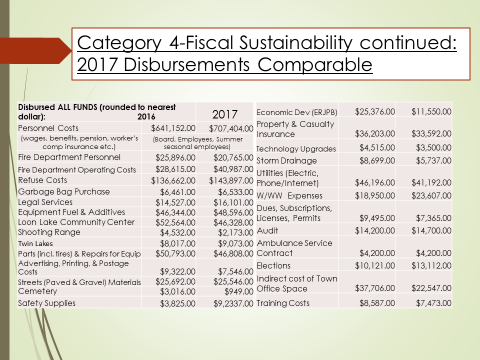 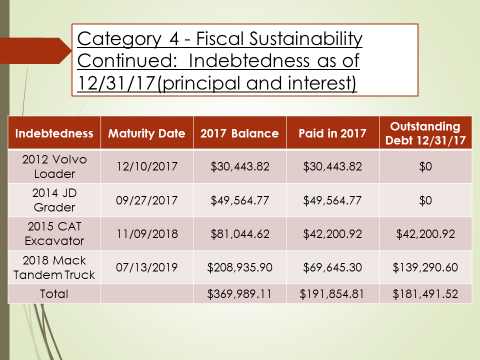 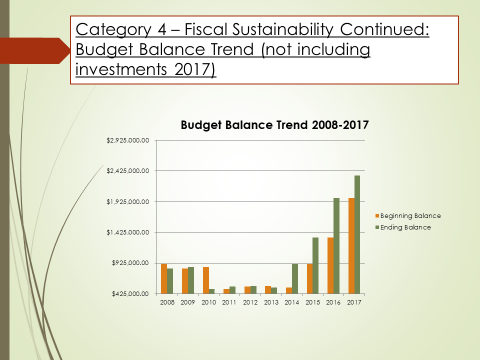 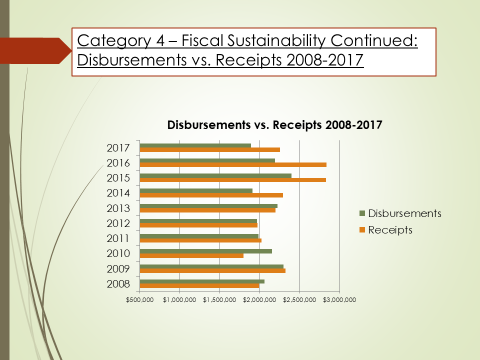 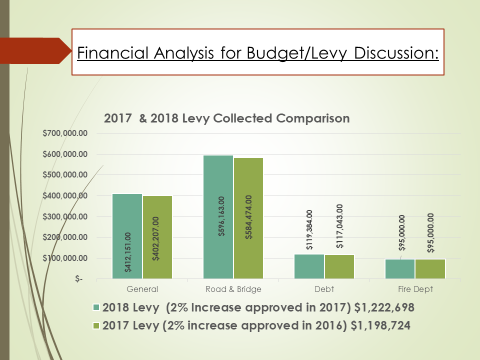 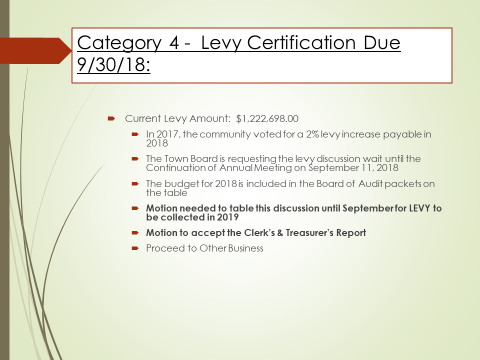 _____________________________________		_________________________________________Jodi Knaus, Clerk						Jon Skelton, Moderator